Have a go at singing this ‘Sound Talk’ song with a family member.Can you blend the word?Can you make up some other words;   hat, pin, tap…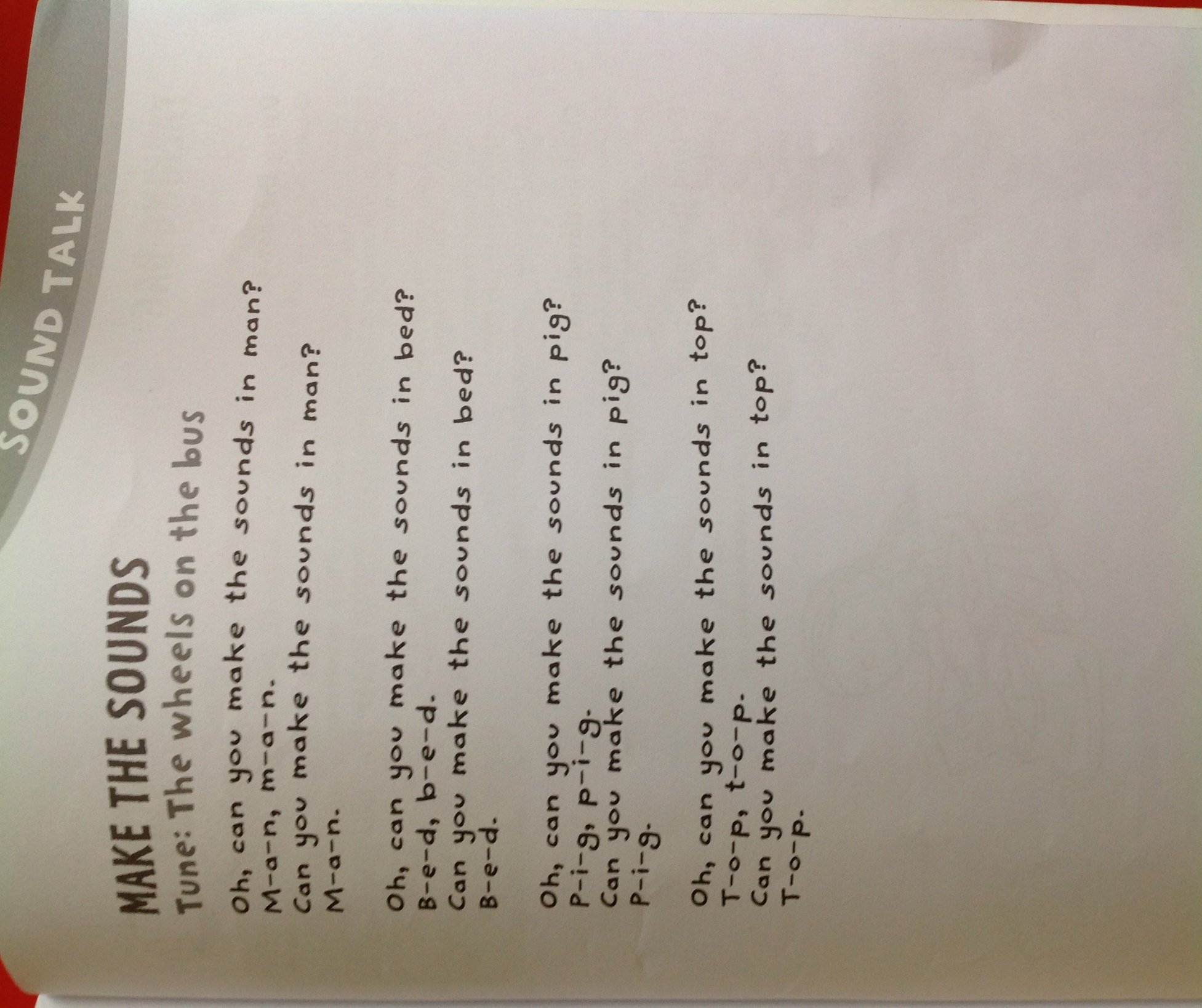 